BÀI GIỚI THIỆU SÁCHTHÁNG 12 NĂM 2019Chủ điểm: Kỷ niệm ngày thành lập quân đội nhân dân Việt Nam.Thời gian giới thiệu sách: Giờ chào cờ ngày 02 tháng 12 năm 2019Người giới thiệu: Cô giáo, Tổng phụ trách Nguyễn Thu HồngĐối tượng nghe: Giáo viên và học sinhThông tin thư mục: Bộ sách: Chiến tranh và hòa bình.KHXG: TK- 2186 tập 1,TK – 2187 tập 2, TK – 2188 tập 3,  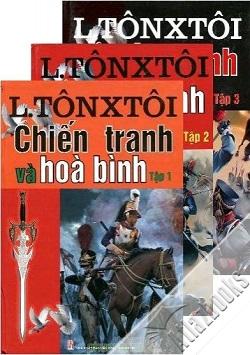 VI.  Nội dung:    "Chiến Tranh và Hòa Bình" là một đại tác phẩm trình bày về đời sống con người với nhiều thăng trầm, gồm đủ hy vọng, tham vọng, thỏa mãn, đau thương, tương khắc... Đại Văn Hào Leo Tolstoy đã mô tả đời sống là gì bằng nhiều hình thức và tác giả đã tìm hiểu ý nghĩa của đời người với các mặt xấu như lòng ích kỷ, lòng tham vật chất và những yếu tố cản trở cách phát triển những đức tính tốt, tương phản với tình yêu là thứ giúp vào sự phát triển, làm cho con người hạnh phúc. Qua đại tác phẩm này, các tương phản đã diễn ra : vui với buồn, hy vọng với thất vọng, gia đình tương phản với xã hội, tinh thần khác với vật chất, tính ích kỷ so với lòng nhân đạo. Các nhân vật cũng trái ngược nhau : Andrey hạnh phúc và Pierre gian nan, đau khổ, Helene theo vật chất, ích kỷ, vô luân, trái ngược với Natasha có tình thương và các đức tính tốt khác. Đời người phát triển theo nhịp lên xuống, gặp các chống đối, gặp cõi chết hay đổi hướng đi. Cuộc đời của Pierre sẽ ra sao nếu không kết hôn với Helene, nếu không tham dự vào trận chiến Borodino? Giòng đời tới các khúc quanh mà tác giả gọi là chiến tranh. Một số nhân vật đã dùng nghị lực để chuyển hướng cuộc đời như Dolohov, Boris, Berg và tác giả Leo Tolstoy cho rằng sự chịu đựng gian nan làm tinh thần phát triển. Việc cứu xét các anh hùng, các vĩ nhân có phải là công việc tìm hiểu lịch sử không? Napoléon tượng trưng cho sự tự do của nhân loại hay mối đe dọa nền hòa bình của châu Aâu?Đại Văn Hào Leo Tolstoy đã viết ra đại tác phẩm "Chiến Tranh và Hòa Bình" để bàn luận về phương pháp tìm hiểu lịch sử, tìm hiểu về đời người và cõi chết, và tác giả cho rằng các hiện tượng xã hội, chính trị, kinh tế chỉ là các biến cố bên ngoài (outer accidents) và các biến chuyển bên trong (inner events) chính là các kinh nghiệm thực sự, tức thời của đời người. Cõi chết tới với mọi người và chỉ có tình thương yêu (love) mới làm cho con người hạnh phúc.Nhà phê bình văn học William Lyon Phelps đã gọi đại tác phẩm "Chiến Tranh và Hòa Bình" là một cuốn từ điển về đời người, bao gồm bên trong muôn vàn kinh nghiệm sống. Thế giới đang đổi thay. Nhũng người theo quan điểm thực dụng, hiện sinh đang chen lấn với những người cách mạng, bạo lực và các xu hướng vị kỷ, tôn thờ tự do cá nhân, xã hội dân sự, dân chủ …“Chiến tranh và hòa bình” kiệt tác của Lev Tolstoy, cần đọc lại và suy ngẫm.